PENGARUH KOMUNIKASI TERHADAP PRODUKTIVITAS KARYAWANPADA PT. DAYA ADICIPTA WISESASKRIPSIDiajukan Untuk Memenuhi Salah Satu Syarat Guna Memperoleh Gelar Sarjana Sains Terapan (SST) Pada Program Study Manajemen BisnisOleh : ELVIN NDRURUNIM : 14 053 001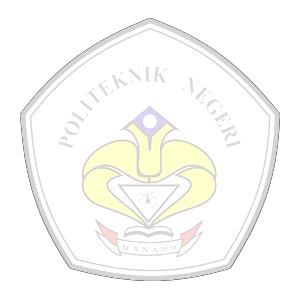 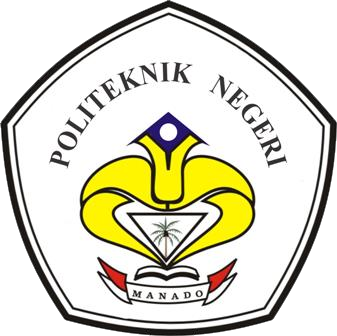 POLITEKNIK NEGERI MANADO JURUSAN ADMINISTRASI BISNIS PROGRAM STUDI MANAJEMEN BISNIS2018iDAFTAR ISIHALAMAN JUDUL...................................................................................         i ABSTRAK ..................................................................................................        ii MOTTO ......................................................................................................       iv LEMBAR PERSETUJUAN PEMBIMBING .............................................        v LEMBAR PERSETUJUAN DAN PENGESAHAN ..................................       vi LEMBAR KEASLIAN SKRIPSI ...............................................................      vii BIOGRAFI ..................................................................................................     viii KATA PENGANTAR ................................................................................       ix DAFTAR ISI ...............................................................................................       xi DAFTAR TABEL .......................................................................................     xiv DAFTAR GAMBAR ..................................................................................      xv DAFTAR LAMPIRAN ...............................................................................     xvixixiiDAFTAR PUSTKALAMPIRANxiiiBAB I1.1  Latar BelakangPENDAHULUANManajemen sumber daya manusia merupakan bagian organisasi yang menitik beratkan pada unsur sumber daya manusia. Mengelola unsur manusia secara baik agar diperoleh tenaga kerja yang puas akan pekerjaannya merupakan tugas (MSDM). Dalam organisasi, manusia merupakan salah satu faktor yang terpenting di dalam suatu organisasi. Tanpa adanya peran manusia meskipun berbagai faktor yang dibutuhkan itu telah tersedia, organisasi tidak akan berjalan dengan baik. Penggerak dan penentu jalannya suatu organisasi ditentukan oleh kemampuan manusia dalam mengelola organisasi tersebut.Pada jaman yang semakin modern ini dan berkembang dengan pesat dalam bidang pengetahuan dan tekhnologi khususnya pada bidang komunikasi dimana manusia di  dalam  kehidupannya  harus berkomunikasi,  komunikasi  memegang peran penting dalam kehidupan manusia, baik dalam organisasi, dalam keluarga, dalam pekerjaan bahkan dalam hubungan percintaan.   Komunikasi tidak hanya sebatas pada kata-kata semata, tetapi mencakup seluruh bentuk interaksi yang bisa dilakukan baik secara verbal maupun non verbal.Organisasi  merupakan  suatu  kumpulan  atau  system  individual  yang melalui suatu jenjang dan pembagian kerja berupaya mencapai tujuan yang ditetapkan  manusia  dalam  kehidupannya  harus  berkomunikasi  artinya memerlukan  orang  lain  dan  membutuhkan  kelompok  atau  masyarakat  untuk saling berinteraksi. Hal ini merupakan suatu hakikat bahwa sebagian besar pribadimanusia terbentuk dari hasil integrasi sosial dengan sesama dalam kelompok dan masyarakat.Dalam suatu organisasi terjadi pertukaran informasi, gagasan, ide-ide dan pengalaman. Mengingat peran komunikasi penting dalam menunjang kelancaran dalam berorganisasi, maka perlu adanya perhatian yang besar untuk mengelola komunikasi dalam organisasi. Proses komunikasi yang begitu dinamik dapat menimbulkan   berbagai   masalah   yang   mempengaruhi   pencapaian   sebuah organisasi  terutama dengan  timbulnya salah faham  tidak  adanya umpan  balik sehingga menyebabkan sebuah konflik.Dalam pencapaian tujuan organisasi, komunikasi merupakan hal yang efektif di dalam perusahaan juga diperlukan untuk mnghasilkan kinerja yang baik sebagaimana tujuan. Komunikasi merupakan aktivitas dasar manusia. Dengan komunikasi, manusia dapat saling berhubungan satu sama lain.Komunikasi menjadi titik yang penting karena segala proses perencanaan dan pengorganisasian tidak akan dapat dijalankan dengan baik tanpa komunikasi yang baik. Aktivitas komunikasi di instansi perusahaan senantiasa disertai dengan tujuan  yang  ingin  dicapai  secara  bersama-sama.  Budaya  komunikasi  dalam konteks komunikasi dalam perusahaan harus dilihat dari berbagai sisi. Yaitu pertama dari sisi komunikasi antara atasan kepada bawahan, kedua komunikasi antara pegawai dengan pegawai yang lain, ketiga komunikasi antar bawahan kepada atasan. Diantara kedua belah pihak   harus ada komunikasi timbal balik didalam suatu instansi atau perusahaan. Agar semua bisa berjalan sesuai apa yangdirencanakan sehingga terciptanya kerjasama yang diharapkan oleh kedua belah pihak untuk mencapai tujuan suatu organisasi.Tujuan komunikasi juga dilakukan untuk mengetahui apakah dilaksanakannya sesuai dengan struktur organisasi, sehingga dapat dikatakan komunikasi antar karyawan ataupun komunikasi antar pimpinan dan karyawan sangat penting dalam meningkatkan produktivitas karyawan.Produktivitas  kerja  adalah  faktor  terpenting  dalam  suatu  organisasi ataupun perusahaan, semakin karyawan bekerja lebih giat, maka semakin meningkat pula produktivitas kerja. Produktivitas kerja sangat tergantung pada tenaga kerja, hal ini disebabkan karena semuanya dipengaruhi oleh tingkatan yang mengukur manusia itu sendiri, misalnya kemampuan kerja, meningkatkan hasl yang dicapai, serta semangat kerja yang juga dapat mengukur kualitas sumber daya manusia itu sendiri.Seperti halnya di PT. Daya Adicipta Wisesa penulis menemukan sebuah masalah dimana komunikasi antar karyawan maupun komunikasi antar atasan dan bawahan  tidak berjalan dengan baik seperti contoh saat karyawan bermaksud baik menyampaikan informasi kepada karyawan yang lain tetapi karyawan tersebut salah mengartikan sehingga menimbulkan salah faham antar karyawan maupun kepada atasan dimana saat karyawan tidak bisa menerima arahan atau petunjuk dari karyawan yang lain dan juga atasan yang kurang mengontrol langsung karyawan dilapangan apakah ada permasalah antar karyawan yang tidak diketahui apakah   karyawan   sudah   capai   target   di   lapangan   ceperti   contoh   saat menyampaikan  instruksi  pimpinan  turun  langsung  di  bagian  logistic  untukmengontrol dan melihat langsung kerja karyawan dan juga masalah pada kedisplinan karyawan yang kurang baik contohnya karyawan yang tidak disiplin dalam waktu saat mulai bekerja, yang mengakibatkan melambatnya produktivitas karyawan dan target tidak terpenuhi sesuai yang di rencanakan.Agar visi perusahaan ini dapat terwujud, maka PT. Daya Adicipta Wisesa membutuhkan komunikasi yang baik antara karyawan agar menghasilkan produkivitas yang baik pula. Berdasarkan hasil uraian di atas maka penulis tertarik untuk mengadakan penelitian dengan judul Pengaruh Komunikasi Terhadap Produktivitas Karyawan Pada PT. Daya Adicipta Wisesa.1.2  Identifikasi MasalahMelalui proses observasi awal sebagai mahasiswa praktek kerja lapangan di PT. Daya Adicipta Wisesa peneliti mengidentifikasi masalah sebagi berikut :1.   Dalam beberapa aspek kelihatan bahwa Komunikasi antar karyawan belum berjalan dengan baik.2.   Kontrol   Pimpinan   terhadap   karyawan   secara   langsung   masih   perlu ditingkatkan.3.   Kejelasan instruksi yang diberikan oleh pimpinan kepada bawahan4.   Beberapa target kerja belum terpenuhi.1.3  Perumusan Masalah1.   Bagaimana proses komunikasi yang ada di PT. Daya Adicipta Wisesa2.   Bagaimana produktivitas karyawan di PT. Daya Adicipta Wisesa3.   Apakah ada pengaruh komunikasi terhadap produktivitas pada karyawan  PT.Daya Adicipta Wisesa?1.4  Pembatasan MasalahPenelitian ini dibatasi dan dilakukan pada bagian logistik di PT. Daya Adicipta Wisesa dengan hanya dilakukan untuk mengukur pengaruh komunikasi terhadap produktivitas karyawan.1.5  Tujuan dan manfaat penelitian1.5.1    Tujuan1.   Untuk  mengetahui  komunikasi  antar  karyawan  pada  PT.  Daya  AdiciptaWisesa.2.   Untuk mengetahui produktivitas karyawan di PT. Daya Adicipta Wisesa.3.   Untuk  mengetahui  pengaruh  komunikasi  terhadap  produktifitas  karyawan pada PT. Daya Adicipta Wisesa.1.5.2    Manfaat1.   Untuk penulisSebagai  salah satu  syarat  untuk  mendaptkan gelar Sarjana Sains  Terapan (SST) di  bidang manajemen bisnis  dan  untuk  meningkatkan  pengetahuan mengenai sumber daya manusia serta memberi wawasan bagi penulis dalam menulis karya ilmiah.2.   Untuk perusahaanSebagai bahan masukan dan saran dalam menghadapi permasalahan – permasalahan yang berhubungan dengan komunikasi antar karyawan yang berkaitan produktifitas karyawan.3.   Untuk Politeknik Negeri ManadoUntuk dijadikan sebagai referensi untuk penelitian selanjutnya dan juga untuk menambah literatur yang berhubungan dengan sumber daya manusia.BAB I : PENDAHULUAN11.1 Latar Belakang .........................................................................11.2 Identifikasi Masalah .................................................................41.3 Perumusan Masalah .................................................................41.4 Pembatasan Masalah ................................................................51.5 Tujuan dan Manfaat Penelitian ................................................51.5.1 Tujuan .............................................................................51.5.2 Manfaat ...........................................................................5BAB II : KAJIAN TEORI72.1 Komunikasi ...........................................................................72.1.1 Defenisi Komunikasi.....................................................72.1.2 Proses Komunikasi........................................................122.1.3 Tujuan Berkomunikasi ..................................................142.1.4 Persepsi Komunikasi Organisasi...................................142.1.5 Defenisi dan Konsep Kunci Dari KomunikasOrganisasi...................................................................152.1.6 Pendekatan Komunikasi Organisasi..............................172.1.7 Pentingnya Komunikasi Dalam Organisasi ..................172.2 Produktivitas .......................................................................182.2.1 Pengertian dan Pengukuran Produktivitas ...................182.2.2 Faktor-Faktor Penentu Produktivitas ...........................232.2.3 Indikator Produktivitas.................................................242.2.4 Lingkup Perbaikan Produktivitas .................................252.3 Hubungan Antar Konsep ...................................................262.4 Penelitian Terdahulu ..........................................................272.5 Kerangka Pikir ....................................................................292.6 Hipotesis ...............................................................................30BAB III : METODE PENELITIAN313.1 Metodologi Penelitian ........................................................313.1.1 Tempat dan Waktu Penelitian .....................................313.1.2 Jenis Penelitian dan Metode Penelitian .......................313.1.3 Jenis Data dan Metode Pengumpulan Data.................323.1.4 Populasi dan Sampel ...................................................323.1.5 Defenisi Operasional Variabel dan Pengukuran .........343.1.6 Skala Pengukuran ........................................................373.2 Metode Analisis ..................................................................373.2.1 Pengukuran Validitas dan Reliabilitas ........................373.2.2 Analisis Korelasi .........................................................403.2.3 Analisa Regresi Linier Sederhana ...............................413.2.4 Pengujian Hipotesis.....................................................42BAB IV : GAMBARAN UMUM PERUSAHAAN444.1 Sejarah PT. Daya Adicipta Wisesa....................................444.2 Visi dan Misi Perusahaan ...................................................474.2.1 Visi PT. Daya Adicipta Wisesa....................................474.2.2 Misi PT. Daya Adicipta Wisesa ...................................474.3 Deskripsi Kerja ....................................................................474.4 Sumber Daya Perusahaan ...................................................494.5 Struktur Organisasi Perusahaan ........................................51BAB V : HASIL DAN PEMBAHASAN ..................................................525.1 Hasil dan Analisa .................................................................525.1.1 Karakteristik Responden .................................................545.1.2 Hasil Analisa Deskriptif Statistik....................................555.1.3 Total Skor Komunikasi dan Produktivitas ......................595.1.4 Uji Validitas dan Uji Reliabilitas ....................................615.1.5 Hasil Analisa Korelasi dan Regresi.................................655.1.6 Pengujian Hipotesis.........................................................695.2 Pembahasan ............................................................................705.2.1 Komunikasi Pada PT. Daya Adicipta Wisesa .................705.2.2 Produktivitas pada PT. Daya Adicipta Wisesa ...............705.2.3 Pengaruh Komunikasi Terhadap Produktivitas...............715.3 Implementasi ..........................................................................73BAB VI  :  PENUTUP766.1 Kesimpulan ..........................................................................766.2 Saran ....................................................................................76